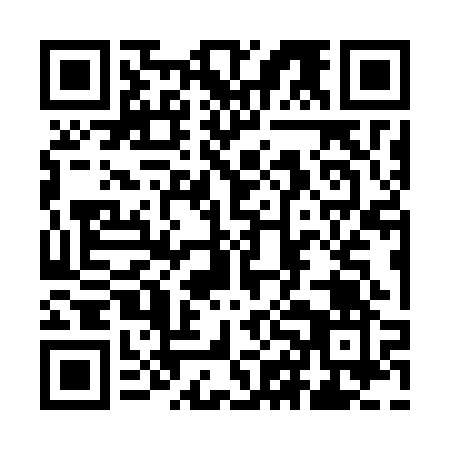 Ramadan times for Marble Bar, AustraliaMon 11 Mar 2024 - Wed 10 Apr 2024High Latitude Method: NonePrayer Calculation Method: Muslim World LeagueAsar Calculation Method: ShafiPrayer times provided by https://www.salahtimes.comDateDayFajrSuhurSunriseDhuhrAsrIftarMaghribIsha11Mon4:474:476:0212:113:366:206:207:3012Tue4:484:486:0212:113:366:196:197:2913Wed4:484:486:0312:103:366:186:187:2814Thu4:494:496:0312:103:356:176:177:2715Fri4:494:496:0312:103:356:166:167:2616Sat4:504:506:0412:103:356:156:157:2517Sun4:504:506:0412:093:346:156:157:2418Mon4:504:506:0412:093:346:146:147:2319Tue4:514:516:0512:093:346:136:137:2220Wed4:514:516:0512:083:336:126:127:2121Thu4:514:516:0512:083:336:116:117:2022Fri4:524:526:0512:083:326:106:107:1923Sat4:524:526:0612:083:326:096:097:1924Sun4:524:526:0612:073:316:086:087:1825Mon4:534:536:0612:073:316:076:077:1726Tue4:534:536:0712:073:316:066:067:1627Wed4:534:536:0712:063:306:056:057:1528Thu4:544:546:0712:063:306:056:057:1429Fri4:544:546:0812:063:296:046:047:1330Sat4:544:546:0812:053:296:036:037:1231Sun4:554:556:0812:053:286:026:027:111Mon4:554:556:0912:053:286:016:017:102Tue4:554:556:0912:053:276:006:007:093Wed4:554:556:0912:043:275:595:597:094Thu4:564:566:0912:043:265:585:587:085Fri4:564:566:1012:043:265:575:577:076Sat4:564:566:1012:033:255:575:577:067Sun4:574:576:1012:033:255:565:567:058Mon4:574:576:1112:033:245:555:557:049Tue4:574:576:1112:033:245:545:547:0410Wed4:574:576:1112:023:235:535:537:03